«Шлем всему голова»(популяризация средств индивидуальной защиты),«Юный велосипедист» (основы безопасного вождения велосипеда)18 апреля в рамках данного  мероприятия во второй младшей группе «Почемучки» было реализовано мероприятие   по популяризации использования средств индивидуальной защиты. Происходило ознакомление детей с техникой безопасности при пользовании детскими средствами передвижения и объяснение важности использования шлемов.Была проведена беседа о приближающемся лете, любимым развлечениях на открытом воздухе и безопасном поведении в теплый сезон в связи с использованием детьми велосипедов, самокатов. Дети подводились к пониманию того, что в силу возраста и недостаточного умения пользования средствами передвижения могут происходить падения, а значит – может быть нарушено здоровья ребенка.Дети получили разностороннее представление о средствахиндивидуальной защиты, и о формировании понимания необходимости их пользования для сохранения своего здоровья.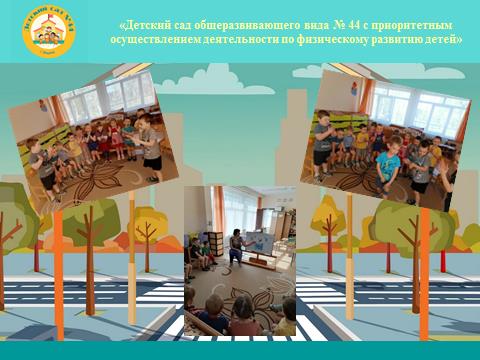 